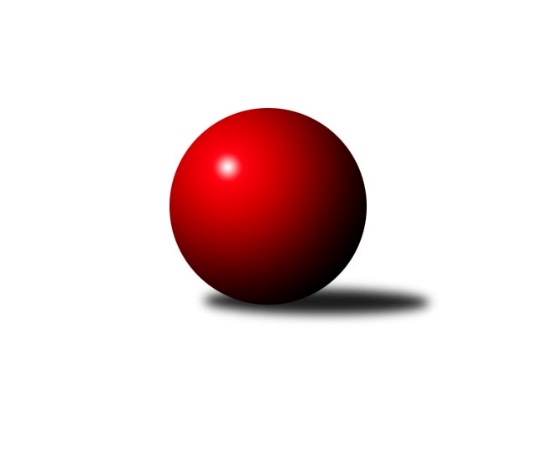 Č.3Ročník 2019/2020	7.6.2024 Jihočeský KP DOROST 2019/2020Statistika 3. kolaTabulka družstev:		družstvo	záp	výh	rem	proh	skore	sety	průměr	body	plné	dorážka	chyby	1.	TJ Dynamo České Budějovice	3	2	0	1	4 : 2 	(8.0 : 10.0)	1145	4	835	310	35.7	2.	Kuželky Borovany	3	2	0	1	4 : 2 	(8.0 : 8.0)	1137	4	836	301	35	3.	TJ Sokol Nové Hrady	3	2	0	1	4 : 2 	(11.0 : 5.0)	1118	4	794	323	31.3	4.	TJ Spartak Trhové Sviny	3	2	0	1	4 : 2 	(8.0 : 4.0)	1091	4	774	318	35	5.	KK Lokomotiva Tábor	3	1	0	2	2 : 4 	(6.0 : 10.0)	1201	2	836	364	41.7	6.	TJ Lokomotiva České Velenice A	3	1	0	2	2 : 4 	(9.0 : 9.0)	1195	2	856	339	42	7.	TJ Lokomotiva České Velenice B	3	1	0	2	2 : 4 	(8.0 : 10.0)	1099	2	786	313	48.3	8.	TJ Jiskra Nová Bystřice	3	1	0	2	2 : 4 	(6.0 : 8.0)	1037	2	766	271	49.7Tabulka doma:		družstvo	záp	výh	rem	proh	skore	sety	průměr	body	maximum	minimum	1.	TJ Spartak Trhové Sviny	2	2	0	0	4 : 0 	(5.0 : 1.0)	1141	4	1148	1134	2.	TJ Sokol Nové Hrady	1	1	0	0	2 : 0 	(5.0 : 3.0)	1149	2	1149	1149	3.	TJ Jiskra Nová Bystřice	1	1	0	0	2 : 0 	(6.0 : 2.0)	1051	2	1051	1051	4.	Kuželky Borovany	1	1	0	0	2 : 0 	(3.0 : 3.0)	1047	2	1047	1047	5.	TJ Lokomotiva České Velenice A	2	1	0	1	2 : 2 	(7.0 : 3.0)	1215	2	1269	1160	6.	TJ Lokomotiva České Velenice B	2	1	0	1	2 : 2 	(6.0 : 4.0)	1156	2	1197	1115	7.	KK Lokomotiva Tábor	2	1	0	1	2 : 2 	(5.0 : 5.0)	1156	2	1172	1140	8.	TJ Dynamo České Budějovice	1	0	0	1	0 : 2 	(1.0 : 5.0)	973	0	973	973Tabulka venku:		družstvo	záp	výh	rem	proh	skore	sety	průměr	body	maximum	minimum	1.	TJ Dynamo České Budějovice	2	2	0	0	4 : 0 	(7.0 : 5.0)	1232	4	1236	1227	2.	Kuželky Borovany	2	1	0	1	2 : 2 	(5.0 : 5.0)	1182	2	1257	1106	3.	TJ Sokol Nové Hrady	2	1	0	1	2 : 2 	(6.0 : 2.0)	1102	2	1103	1101	4.	KK Lokomotiva Tábor	1	0	0	1	0 : 2 	(1.0 : 5.0)	1245	0	1245	1245	5.	TJ Lokomotiva České Velenice A	1	0	0	1	0 : 2 	(2.0 : 6.0)	1156	0	1156	1156	6.	TJ Lokomotiva České Velenice B	1	0	0	1	0 : 2 	(2.0 : 6.0)	1042	0	1042	1042	7.	TJ Spartak Trhové Sviny	1	0	0	1	0 : 2 	(3.0 : 3.0)	1041	0	1041	1041	8.	TJ Jiskra Nová Bystřice	2	0	0	2	0 : 4 	(0.0 : 6.0)	1031	0	1036	1025Tabulka podzimní části:		družstvo	záp	výh	rem	proh	skore	sety	průměr	body	doma	venku	1.	TJ Dynamo České Budějovice	3	2	0	1	4 : 2 	(8.0 : 10.0)	1145	4 	0 	0 	1 	2 	0 	0	2.	Kuželky Borovany	3	2	0	1	4 : 2 	(8.0 : 8.0)	1137	4 	1 	0 	0 	1 	0 	1	3.	TJ Sokol Nové Hrady	3	2	0	1	4 : 2 	(11.0 : 5.0)	1118	4 	1 	0 	0 	1 	0 	1	4.	TJ Spartak Trhové Sviny	3	2	0	1	4 : 2 	(8.0 : 4.0)	1091	4 	2 	0 	0 	0 	0 	1	5.	KK Lokomotiva Tábor	3	1	0	2	2 : 4 	(6.0 : 10.0)	1201	2 	1 	0 	1 	0 	0 	1	6.	TJ Lokomotiva České Velenice A	3	1	0	2	2 : 4 	(9.0 : 9.0)	1195	2 	1 	0 	1 	0 	0 	1	7.	TJ Lokomotiva České Velenice B	3	1	0	2	2 : 4 	(8.0 : 10.0)	1099	2 	1 	0 	1 	0 	0 	1	8.	TJ Jiskra Nová Bystřice	3	1	0	2	2 : 4 	(6.0 : 8.0)	1037	2 	1 	0 	0 	0 	0 	2Tabulka jarní části:		družstvo	záp	výh	rem	proh	skore	sety	průměr	body	doma	venku	1.	TJ Spartak Trhové Sviny	0	0	0	0	0 : 0 	(0.0 : 0.0)	0	0 	0 	0 	0 	0 	0 	0 	2.	Kuželky Borovany	0	0	0	0	0 : 0 	(0.0 : 0.0)	0	0 	0 	0 	0 	0 	0 	0 	3.	TJ Dynamo České Budějovice	0	0	0	0	0 : 0 	(0.0 : 0.0)	0	0 	0 	0 	0 	0 	0 	0 	4.	TJ Lokomotiva České Velenice A	0	0	0	0	0 : 0 	(0.0 : 0.0)	0	0 	0 	0 	0 	0 	0 	0 	5.	TJ Lokomotiva České Velenice B	0	0	0	0	0 : 0 	(0.0 : 0.0)	0	0 	0 	0 	0 	0 	0 	0 	6.	KK Lokomotiva Tábor	0	0	0	0	0 : 0 	(0.0 : 0.0)	0	0 	0 	0 	0 	0 	0 	0 	7.	TJ Sokol Nové Hrady	0	0	0	0	0 : 0 	(0.0 : 0.0)	0	0 	0 	0 	0 	0 	0 	0 	8.	TJ Jiskra Nová Bystřice	0	0	0	0	0 : 0 	(0.0 : 0.0)	0	0 	0 	0 	0 	0 	0 	0 Zisk bodů pro družstvo:		jméno hráče	družstvo	body	zápasy	v %	dílčí body	sety	v %	1.	Vojtěch Frdlík 	Kuželky Borovany  	6	/	3	(100%)		/		(%)	2.	Adam Hanousek 	TJ Sokol Nové Hrady  	6	/	3	(100%)		/		(%)	3.	Nikola Kroupová 	TJ Spartak Trhové Sviny  	6	/	3	(100%)		/		(%)	4.	David Koželuh 	TJ Lokomotiva České Velenice A 	6	/	3	(100%)		/		(%)	5.	Lukáš Chmel 	TJ Dynamo České Budějovice  	4	/	2	(100%)		/		(%)	6.	Zuzka Tranová 	TJ Lokomotiva České Velenice A 	4	/	3	(67%)		/		(%)	7.	Martin Klíma 	TJ Spartak Trhové Sviny  	4	/	3	(67%)		/		(%)	8.	Tomáš Balko 	TJ Sokol Nové Hrady  	4	/	3	(67%)		/		(%)	9.	Leona Havlová 	TJ Lokomotiva České Velenice B 	4	/	3	(67%)		/		(%)	10.	Marie Myslivcová 	KK Lokomotiva Tábor 	4	/	3	(67%)		/		(%)	11.	Nela Koptová 	TJ Spartak Trhové Sviny  	4	/	3	(67%)		/		(%)	12.	Pavel Fritz 	TJ Sokol Nové Hrady  	2	/	1	(100%)		/		(%)	13.	Jan Mol 	TJ Jiskra Nová Bystřice 	2	/	1	(100%)		/		(%)	14.	Jan Kouba 	Kuželky Borovany  	2	/	1	(100%)		/		(%)	15.	Matěj Budoš 	TJ Jiskra Nová Bystřice 	2	/	2	(50%)		/		(%)	16.	Victorie Beníschková 	TJ Lokomotiva České Velenice B 	2	/	2	(50%)		/		(%)	17.	Natálie Lojdová 	KK Lokomotiva Tábor 	2	/	2	(50%)		/		(%)	18.	Vojtěch Polák 	KK Lokomotiva Tábor 	2	/	2	(50%)		/		(%)	19.	Petra Aldorfová 	Kuželky Borovany  	2	/	2	(50%)		/		(%)	20.	Jan Hess 	TJ Dynamo České Budějovice  	2	/	2	(50%)		/		(%)	21.	Ondřej Sysel 	TJ Dynamo České Budějovice  	2	/	3	(33%)		/		(%)	22.	Eliška Rysová 	TJ Lokomotiva České Velenice B 	2	/	3	(33%)		/		(%)	23.	Jan Koriták 	TJ Sokol Nové Hrady  	2	/	3	(33%)		/		(%)	24.	Karolína Šedivá 	TJ Lokomotiva České Velenice B 	2	/	3	(33%)		/		(%)	25.	Karolína Marková 	TJ Jiskra Nová Bystřice 	2	/	3	(33%)		/		(%)	26.	Šimon Šebestík 	TJ Dynamo České Budějovice  	0	/	1	(0%)		/		(%)	27.	Ondřej Plzák 	Kuželky Borovany  	0	/	1	(0%)		/		(%)	28.	Eliška Brychtová 	TJ Sokol Nové Hrady  	0	/	1	(0%)		/		(%)	29.	Viktor Stuchlík 	KK Lokomotiva Tábor 	0	/	1	(0%)		/		(%)	30.	Rostislav Solkan 	TJ Dynamo České Budějovice  	0	/	1	(0%)		/		(%)	31.	Martin Hozman 	KK Lokomotiva Tábor 	0	/	1	(0%)		/		(%)	32.	Vít Šebestík 	TJ Dynamo České Budějovice  	0	/	1	(0%)		/		(%)	33.	Adam Oktábec 	TJ Jiskra Nová Bystřice 	0	/	2	(0%)		/		(%)	34.	Daniela Matoušková 	TJ Lokomotiva České Velenice A 	0	/	3	(0%)		/		(%)	35.	Karel Beleš 	Kuželky Borovany  	0	/	3	(0%)		/		(%)Průměry na kuželnách:		kuželna	průměr	plné	dorážka	chyby	výkon na hráče	1.	České Velenice, 1-4	1203	850	353	40.5	(300.8)	2.	Tábor, 1-4	1146	834	312	41.8	(286.5)	3.	Nové Hrady, 1-4	1127	825	302	20.0	(281.9)	4.	Trhové Sviny, 1-2	1102	779	323	35.8	(275.5)	5.	TJ Jiskra Nová Bystřice, 1-4	1046	764	282	53.5	(261.6)	6.	Borovany, 1-2	1044	783	260	48.5	(261.0)	7.	Dynamo Č. Budějovice, 1-4	1038	751	286	39.0	(259.5)Nejlepší výkony na kuželnách:České Velenice, 1-4TJ Lokomotiva České Velenice A	1269	2. kolo	Vojtěch Frdlík 	Kuželky Borovany 	478	1. koloKuželky Borovany 	1257	1. kolo	Marie Myslivcová 	KK Lokomotiva Tábor	468	2. koloKK Lokomotiva Tábor	1245	2. kolo	Lukáš Chmel 	TJ Dynamo České Budějovice 	443	1. koloTJ Dynamo České Budějovice 	1227	1. kolo	David Koželuh 	TJ Lokomotiva České Velenice A	438	2. koloTJ Lokomotiva České Velenice B	1197	3. kolo	David Koželuh 	TJ Lokomotiva České Velenice A	433	3. koloTJ Lokomotiva České Velenice A	1160	1. kolo	Zuzka Tranová 	TJ Lokomotiva České Velenice A	425	2. koloTJ Lokomotiva České Velenice A	1156	3. kolo	David Koželuh 	TJ Lokomotiva České Velenice A	425	1. koloTJ Lokomotiva České Velenice B	1115	1. kolo	Leona Havlová 	TJ Lokomotiva České Velenice B	423	1. kolo		. kolo	Ondřej Sysel 	TJ Dynamo České Budějovice 	416	1. kolo		. kolo	Leona Havlová 	TJ Lokomotiva České Velenice B	413	3. koloTábor, 1-4TJ Dynamo České Budějovice 	1236	3. kolo	Lukáš Chmel 	TJ Dynamo České Budějovice 	437	3. koloKK Lokomotiva Tábor	1172	3. kolo	Marie Myslivcová 	KK Lokomotiva Tábor	435	1. koloKK Lokomotiva Tábor	1140	1. kolo	Ondřej Sysel 	TJ Dynamo České Budějovice 	412	3. koloTJ Jiskra Nová Bystřice	1036	1. kolo	Vojtěch Polák 	KK Lokomotiva Tábor	406	3. kolo		. kolo	Natálie Lojdová 	KK Lokomotiva Tábor	391	3. kolo		. kolo	Jan Hess 	TJ Dynamo České Budějovice 	387	3. kolo		. kolo	Natálie Lojdová 	KK Lokomotiva Tábor	385	1. kolo		. kolo	Karolína Marková 	TJ Jiskra Nová Bystřice	384	1. kolo		. kolo	Marie Myslivcová 	KK Lokomotiva Tábor	375	3. kolo		. kolo	Viktor Stuchlík 	KK Lokomotiva Tábor	365	3. koloNové Hrady, 1-4TJ Sokol Nové Hrady 	1149	3. kolo	Jan Kouba 	Kuželky Borovany 	413	3. koloKuželky Borovany 	1106	3. kolo	Tomáš Balko 	TJ Sokol Nové Hrady 	412	3. kolo		. kolo	Jan Koriták 	TJ Sokol Nové Hrady 	406	3. kolo		. kolo	Vojtěch Frdlík 	Kuželky Borovany 	354	3. kolo		. kolo	Ondřej Plzák 	Kuželky Borovany 	339	3. kolo		. kolo	Adam Hanousek 	TJ Sokol Nové Hrady 	331	3. kolo		. kolo	Karel Beleš 	Kuželky Borovany 	310	3. kolo		. kolo	Eliška Brychtová 	TJ Sokol Nové Hrady 	294	3. koloTrhové Sviny, 1-2TJ Spartak Trhové Sviny 	1148	1. kolo	Nikola Kroupová 	TJ Spartak Trhové Sviny 	430	1. koloTJ Spartak Trhové Sviny 	1134	3. kolo	Nela Koptová 	TJ Spartak Trhové Sviny 	394	3. koloTJ Sokol Nové Hrady 	1101	1. kolo	Adam Hanousek 	TJ Sokol Nové Hrady 	380	1. koloTJ Jiskra Nová Bystřice	1025	3. kolo	Jan Koriták 	TJ Sokol Nové Hrady 	376	1. kolo		. kolo	Nikola Kroupová 	TJ Spartak Trhové Sviny 	376	3. kolo		. kolo	Karolína Marková 	TJ Jiskra Nová Bystřice	374	3. kolo		. kolo	Martin Klíma 	TJ Spartak Trhové Sviny 	364	1. kolo		. kolo	Martin Klíma 	TJ Spartak Trhové Sviny 	364	3. kolo		. kolo	Nela Koptová 	TJ Spartak Trhové Sviny 	354	1. kolo		. kolo	Tomáš Balko 	TJ Sokol Nové Hrady 	345	1. koloTJ Jiskra Nová Bystřice, 1-4TJ Jiskra Nová Bystřice	1051	2. kolo	Leona Havlová 	TJ Lokomotiva České Velenice B	375	2. koloTJ Lokomotiva České Velenice B	1042	2. kolo	Adam Oktábec 	TJ Jiskra Nová Bystřice	358	2. kolo		. kolo	Jan Mol 	TJ Jiskra Nová Bystřice	348	2. kolo		. kolo	Matěj Budoš 	TJ Jiskra Nová Bystřice	345	2. kolo		. kolo	Karolína Marková 	TJ Jiskra Nová Bystřice	345	2. kolo		. kolo	Karolína Šedivá 	TJ Lokomotiva České Velenice B	341	2. kolo		. kolo	Eliška Rysová 	TJ Lokomotiva České Velenice B	326	2. kolo		. kolo	Victorie Beníschková 	TJ Lokomotiva České Velenice B	231	2. koloBorovany, 1-2Kuželky Borovany 	1047	2. kolo	Vojtěch Frdlík 	Kuželky Borovany 	407	2. koloTJ Spartak Trhové Sviny 	1041	2. kolo	Martin Klíma 	TJ Spartak Trhové Sviny 	353	2. kolo		. kolo	Nikola Kroupová 	TJ Spartak Trhové Sviny 	349	2. kolo		. kolo	Petra Aldorfová 	Kuželky Borovany 	341	2. kolo		. kolo	Nela Koptová 	TJ Spartak Trhové Sviny 	339	2. kolo		. kolo	Karel Beleš 	Kuželky Borovany 	299	2. koloDynamo Č. Budějovice, 1-4TJ Sokol Nové Hrady 	1103	2. kolo	Tomáš Balko 	TJ Sokol Nové Hrady 	379	2. koloTJ Dynamo České Budějovice 	973	2. kolo	Adam Hanousek 	TJ Sokol Nové Hrady 	373	2. kolo		. kolo	Jan Koriták 	TJ Sokol Nové Hrady 	351	2. kolo		. kolo	Vít Šebestík 	TJ Dynamo České Budějovice 	335	2. kolo		. kolo	Ondřej Sysel 	TJ Dynamo České Budějovice 	333	2. kolo		. kolo	Pavel Fritz 	TJ Sokol Nové Hrady 	312	2. kolo		. kolo	Jan Hess 	TJ Dynamo České Budějovice 	305	2. kolo		. kolo	Šimon Šebestík 	TJ Dynamo České Budějovice 	302	2. koloČetnost výsledků:	2.0 : 0.0	8x	0.0 : 2.0	4x